Humerov Renat BorisovichGeneral details:Certificates:Experience:Position applied for: StewardAdditional position applied for: Ass. CookDate of birth: 12.01.1994 (age: 23)Citizenship: UkraineResidence permit in Ukraine: YesCountry of residence: UkraineCity of residence: OdessaPermanent address: Odessa region,v.Nova Dofinivka,street Zelenaya 37Contact Tel. No: +38 (048) 753-50-73 / +38 (093) 513-41-84E-Mail: renat.gumerov.94@mail.ruSkype: renat_gumerovU.S. visa: Yes. Expiration date 21.10.2027E.U. visa: Yes. Expiration date 10.01.2018Ukrainian biometric international passport: Not specifiedDate available from: 10.11.2017English knowledge: ModerateMinimum salary: 1000 $ per monthDocumentNumberPlace of issueDate of expiryCivil passportkm655139ROGUVD00.00.0000Seamanâs passportAB538655Port Odessa20.10.2016Tourist passport17999Ukraine seafarers training centre03.07.2019TypeNumberPlace of issueDate of expirySecurity awarenes training for all seafarers17999Ukraine seafarers training centre03.07.2019Basic safety training and instruction122280Ukraine seafarers training centre03.07.2019Security training for seafarers with designated security duties04183Ukraine seafarers training centre03.07.2019PositionFrom / ToVessel nameVessel typeDWTMEBHPFlagShipownerCrewingSteward22.07.2017-04.10.2017Jupiter bayBulk Carrier19999-DouglasPnr marine trading xillcV.shipsAss. Cook09.11.2016-14.03.2017M/v"Fortunate"Container Ship64054-PanamaBrazil shipping inc,liberiaGolden port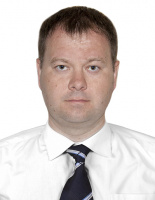 